КАРТА ДИСТАНЦИОННОГО ЗАНЯТИЯДата: 28 апреля Класс: 3Предмет: математикаУчитель: Чернопазова Е.Н.Адреса обратной связи: elena-chernopazova@yandex.ruНаш 3 класс https://vk.com/club151507684План-конспект учебного занятия:Тема: Умножение круглых сотенЦель: научиться умножать трёхзначные числа на однозначные разными способами.Инструкция для учащегося Работаем с учебником, тетрадью, РТ       Краткий план занятия:Актуализация знаний- Что вы можете сказать о числе 17? (двузначное, некруглое, нечётное, состоит из 1 дес. и 7 единиц)-Увеличьте его в 10 раз. Запишите.-Что вы о нём можете сказать? (трёхзначное, круглое, нечётное, состоит из 1 сотни и 7 десятков)- Назовите число, в котором 2сот- Найдите сумму чисел 540 и 60- Увеличьте 330 на 470Работа над новой темой- Решите пример: 400 * 2 = - Решили? Как?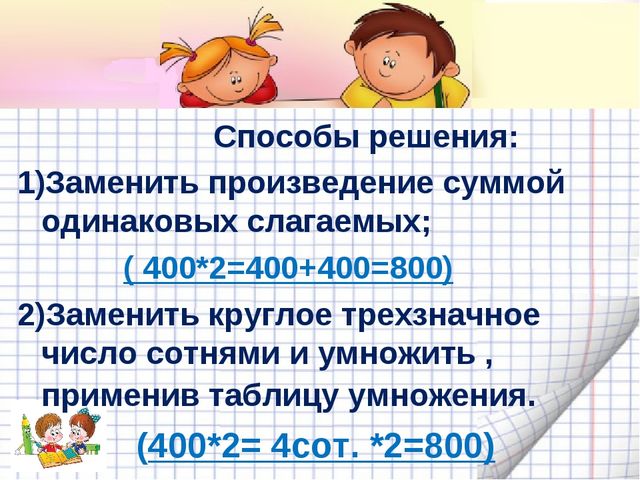 Учебник с. 95 – прочитайте еще раз. Работа в тетрадиУчебник с. 96 № 3 – устно№ 4 – в тетради (объяснение устно).Закрепление Решите задачу № 6 или № 7 (на свой выбор)